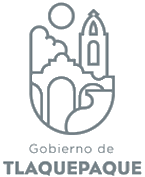 AGENDA OCTUBREAGENDA OCTUBREAGENDA OCTUBREAGENDA OCTUBRESub Dirección de Comunicación Social  Seguridad Tlaquepaque Sub Dirección de Comunicación Social  Seguridad Tlaquepaque Sub Dirección de Comunicación Social  Seguridad Tlaquepaque Sub Dirección de Comunicación Social  Seguridad Tlaquepaque INFORMACION PUBLICADA EN CUMPLIMIENTO DEL ARTICULO 8 FRACCION VI INCISO H) DE LA LEY DE TRANSPARENCIA Y ACCESO A LA INFORMACION PUBLICA DEL ESTADO DE JALISCO Y SUS MUNICIPIOSFECHA Y HORA DEL EVENTOSERVIDORES PUBLICOS ASISTENTESEVENTO, TRABAJO O ACTIVIDAD PÚBLICALUGAR DE LA ACTIVIDADFECHA Y HORA DEL EVENTOSERVIDORES PUBLICOS ASISTENTESEVENTO, TRABAJO O ACTIVIDAD PÚBLICALUGAR DE LA ACTIVIDAD01-10-2021Lic. Estephanía Rodríguez BerumenAtención a medios de comunicación Colonia Salvador Portillo López04-10-2021Lic. Estephanía Rodríguez BerumenAtención a medios de comunicación Colonia San Sebastianito 05-10-2021Lic. Estephanía Rodríguez BerumenAtención a medios de comunicaciónColonia Cerro del Cuatro 06-10-2021Lic. Estephanía Rodríguez BerumenAtención a medios de comunicaciónColonia Las Liebres07-10-2021Lic. Estephanía Rodríguez BerumenOperativo ODISEOMunicipio 09-10-2021Lic. Estephanía Rodríguez BerumenAtención a medios de comunicaciónResultados del operativo ODISEOMunicipio 10-10-2021Lic. Estephanía Rodríguez BerumenAtención a medios de comunicaciónColonia Nueva Santa María 11-10-2021Lic. Estephanía Rodríguez BerumenEvento entrega de patrullas Presidencia 13-10-2021Lic. Estephanía Rodríguez BerumenReunión con el presidente concejal Presidencia 13-10-2021Lic. Estephanía Rodríguez BerumenReunión en la cámara de comercio Cámara Nacional De Comercio De Tlaquepaque14-10-2021Lic. Estephanía Rodríguez BerumenReunión con el comisario Comisaria 15-10-2021Lic. Estephanía Rodríguez BerumenReunión con el jefe de gabinete Presidencia 15-10-2021Lic. Estephanía Rodríguez BerumenAtención a medios de comunicaciónColonia Artesanos 16-10-2021Lic. Estephanía Rodríguez BerumenAtención a medios de comunicaciónColonia El Álamo 17-10-2021Lic. Estephanía Rodríguez BerumenAtención a medios de comunicaciónColonia Artesanos 18-10-2021Lic. Estephanía Rodríguez BerumenReunión políticas publicasPresidencia 18 -10-2021Lic. Estephanía Rodríguez BerumenGrabación UMECASInstalaciones de UMECAS19 -10-2021Lic. Estephanía Rodríguez Berumen
Reunión con jefes de pérdidas PatrimonialesCámara Nacional De Comercio De Tlaquepaque19-10-2021Lic. Estephanía Rodríguez BerumenReunión políticas publicasPresidencia19 -10-2021Lic. Estephanía Rodríguez BerumenReunión vecinalHaciendas del Real20-10-2021Lic. Estephanía Rodríguez BerumenReunión políticas publicasPresidencia20-10-2021Lic. Estephanía Rodríguez BerumenReunión en sala de expresidentes Presidencia20-10-2021Lic. Estephanía Rodríguez BerumenPrograma en Alerta Comisaria 20 -10-2021Lic. Estephanía Rodríguez BerumenReunión vecinalLomas de Curiel20 -10-2021Lic. Estephanía Rodríguez BerumenReunión vecinalÁlamo Industrial21-10-2021Lic. Estephanía Rodríguez BerumenReunión políticas publicasPresidencia21 -10-2021Lic. Estephanía Rodríguez BerumenGrabación Proximidad Social ComerciosMunicipio21 -10-2021Lic. Estephanía Rodríguez BerumenReunión vecinalParques de Santa María22-10-2021Lic. Estephanía Rodríguez BerumenReunión políticas publicas Presidencia22 -10-2021Lic. Estephanía Rodríguez Berumen
Acto protocolario curso taller: Proximidad Policial, Prevención del delito y participación ciudadana”DIF Municipal22 -10-2021Lic. Estephanía Rodríguez Berumen
Reunión vecinalAv. Agrícola 270125 -10-2021Lic. Estephanía Rodríguez Berumen
Capacitación violencia de géneroacademia municipal26-10-2021Lic. Estephanía Rodríguez BerumenReunión con jefe de gabinete Presidencia 26-10-2021Lic. Estephanía Rodríguez BerumenReunión con empresarios de Periférico Sur Club bancario de Guadalajara27 -10-2021Lic. Estephanía Rodríguez BerumenCapacitación violencia de géneroacademia municipal29-10-2021Lic. Estephanía Rodríguez BerumenReunión con jefe de gabinete Presidencia 29 -10-2021Lic. Estephanía Rodríguez Berumen
Capacitación género y servicio públicoDIF Municipal